................................................................Imię i nazwisko rodziców/opiekunów prawnych ucznia….............................................................Imię i nazwisko uczniaZGODA NA PRZETWARZANIE DANYCH OSOBOWYCHZgodnie z art. 6 ust. 1 lit. a Rozporządzenia Parlamentu Europejskiego I Rady (UE) 2016/679 z dnia 27 kwietnia 2016 r. w sprawie ochrony osób fizycznych w związku z przetwarzaniem danych osobowych i w sprawie swobodnego przepływu takich danych oraz uchylenia dyrektywy 95/46/WE, zwanym dalej RODO,Dobrowolnie wyrażam zgodę*                                       Nie wyrażam zgody*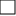 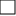 na przetwarzanie danych osobowych mojego dziecka oraz nieodpłatną publikację jego wizerunku przez Zespół Szkół Specjalnych w Dębicy, ul. Parkowa 1A, 39-200 Dębica, jako administratora danych osobowych dla celów umieszczania informacji z wydarzeń szkolnych na Fanpage ’u na Facebooku i koncie YouTube ZSS.Administrator Danych Osobowych informuje, że rodzic/opiekun prawny ucznia ma prawo w dowolnym momencie wycofać zgodę poprzez przesłanie oświadczenia o wycofaniu zgody na adres mailowy: zss-debica@oswiata.org.pl lub na adres siedziby ZSS. Wycofanie zgody nie wpływa na zgodność z prawem przetwarzania, którego dokonano na podstawie zgody przed jej wycofaniem.*-Właściwe zaznaczyć X                                                           Czytelny podpis i data: …................................................................................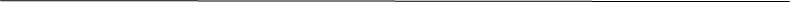 INFORMACJE PODAWANE W PRZYPADKU ZBIERANIA DANYCH OSOBOWYCH OD OSOBY, KTÓREJ DANE DOTYCZĄZgodnie z art. 13 ust. 1 i 2, art. 6 ust. 1 lit. a RODO, informuje się, że:Administratorem danych osobowych jest Zespół Szkół Specjalnych w Dębicy, ul. Parkowa 1A, 39-200 Dębica, e-mail: zss-debica@oswiata.org.pl, zwany dalej Administratorem, który prowadzi operacje przetwarzania danych osobowych.Kontakt do Inspektora Ochrony Danych Osobowych: inspektor.odo@onet.pl.Administrator przetwarza dane osobowe i wizerunek dla celów umieszczania informacji z wydarzeń ZSS na Fanpage ’u na Facebooku i koncie YouTube ZSS, zgodnie z art. 6 ust. 1 lit. a RODO, tj. osoba, której dane dotyczą wyraziła zgodę na przetwarzanie danych osobowych, w zw. z art. 81 ust. 2 pkt. 2 ustawy z dnia 4 lutego 1994 r. o prawie autorskim i prawach pokrewnych. Dane osobowe mogą być udostępniane innym odbiorcom, tj. organom kontroli, usługodawcom prowadzącym, serwisującym Facebooka i konto YouTube w ZSS oraz podmiotom, którym Facebook i YouTube przekazują dane na podstawie własnych procedur.Dane osobowe Facebook i YouTube przekazuje do państwa trzeciego, m.in. Stanów Zjednoczonych. Jak wynika z ich Regulaminów zapewniają odpowiedni stopień ochrony danych.Dane osobowe ze względu na wartość historyczną ZSS będą przechowywane na czas nieokreślony, chyba, że rodzic/opiekun prawny ucznia wystąpi z wnioskiem o ich usunięcie. Posiada Pani/Pan prawo do:cofnięcia zgody w dowolnym momencie,dostępu do danych osobowych dotyczących osoby, której dane dotyczą, ich sprostowania, usunięcia, ograniczenia przetwarzania, prawa wniesienia sprzeciwu wobec przetwarzania, a także prawa do przenoszenia danych,wniesienia skargi do organu nadzorczego – PUODO ul. Stawki 2, 00-193 Warszawa.Podanie danych osobowych jest dobrowolne, jednak odmowa ich podania uniemożliwi realizację celu, o którym mowa w ust. 3. Popis i data: ….......................................................